ДИДАКТИЧЕСКИЕ ИГРЫ И ПОСОБИЯ ДЛЯ РАЗВИТИЯ чувственного опыта ДЕТЕЙ РАННЕГО ВОЗРАСТАВедущим средством развития чувственного опыта и сенсорного восприятия являются дидактические игры и пособия. Только при определенной системе использования дидактических игр можно добиться сенсорного развития. Важной составляющей сенсорного развития в условиях ДОУ является усвоение детьми сенсорных эталонов - исторически сложившихся, общепринятых образцов внешних свойств предметов. Усвоение сенсорных эталонов в раннем возрасте, несомненно, имеет важное значение, так как они отражают внешние свойства и признаки предметов.Хочется отметить, что в настоящее время на прилавках магазинов не всегда удается приобрести дидактический материал, отвечающий педагогическим задачам сенсорного и чувственного развития детей дошкольного возраста. В связи с этим, хотелось поделиться с коллегами опытом создания дидактических игр и пособий сделанных своими руками, преимущественно из бросового материала.Дидактический материал подобран  с учётом следующих принципов: доступность, соответствие возрасту, эстетическая привлекательность, многофункциональность, трансформируемость,  безопасность.Сначала представлены игры направленные на усвоение сенсорного эталона «Цвет». Цель этих пособий направлена на формирование и закрепление знаний дошкольников о цвете.Д/игра «Накорми птенчика» изготовлена из пластиковых бутылок, обрезанные таким образом, чтоб похожи были на рот птичек, обклеенных самоклеющей пленкой и набором пробок от тех же бутылок по цвету. «Накорми птенчика»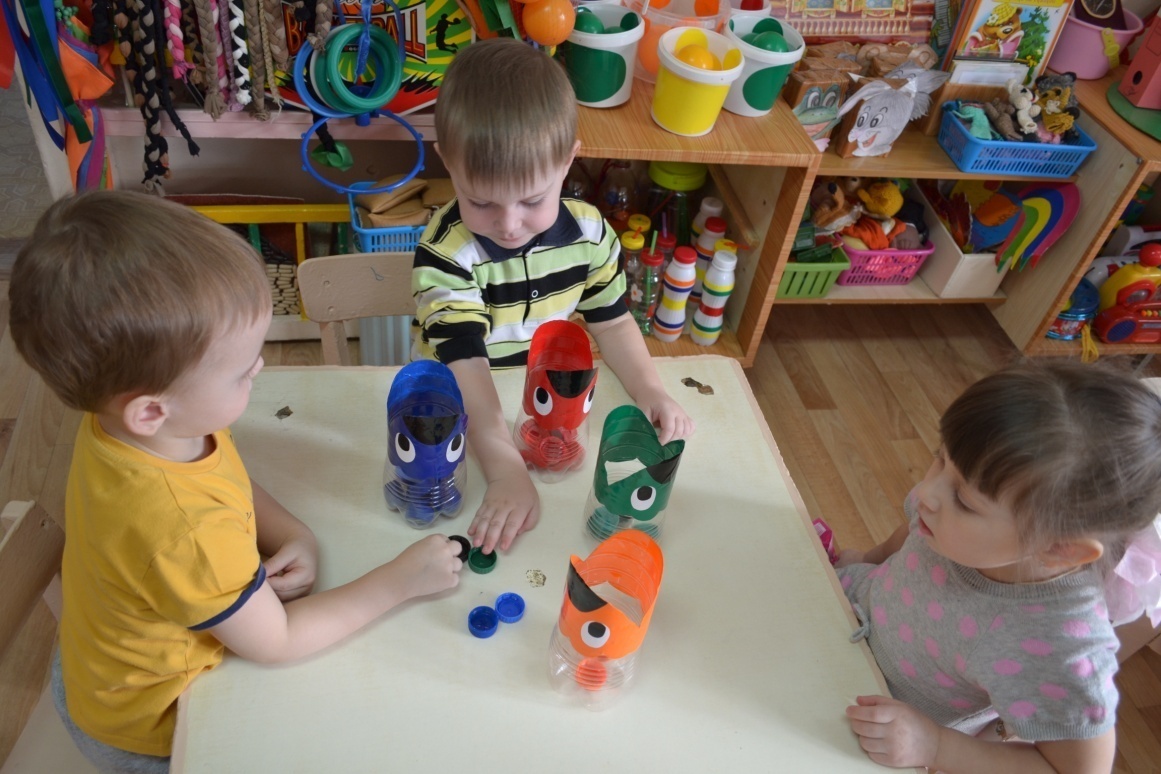 Д/игра «Цветок» сделан из ведерок из-под майонеза, скреплённых между собой стиплером и  обклеенные разноцветной самоклейкой , и набором мячей диаметром 8 см. Ёще мы используем его для бросания в цель.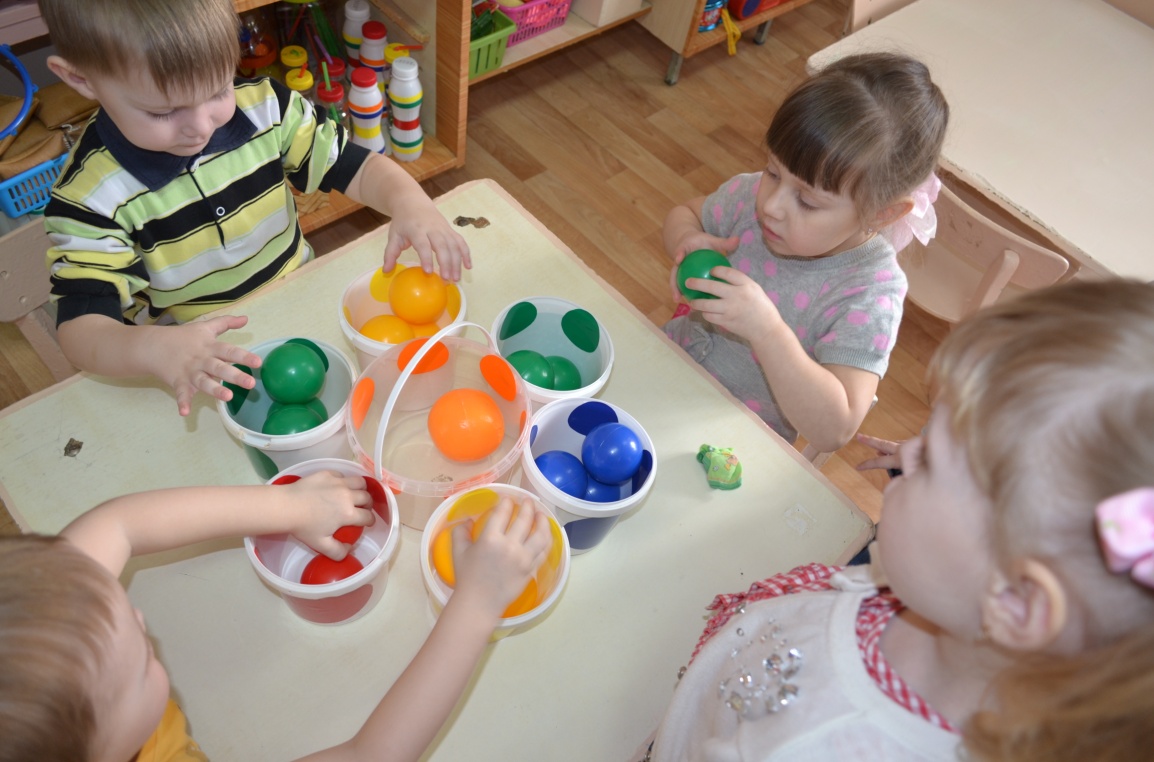 Д/игра «Вазочка с цветами» изготовлена из одноразовых стаканчиков разных по цвету. 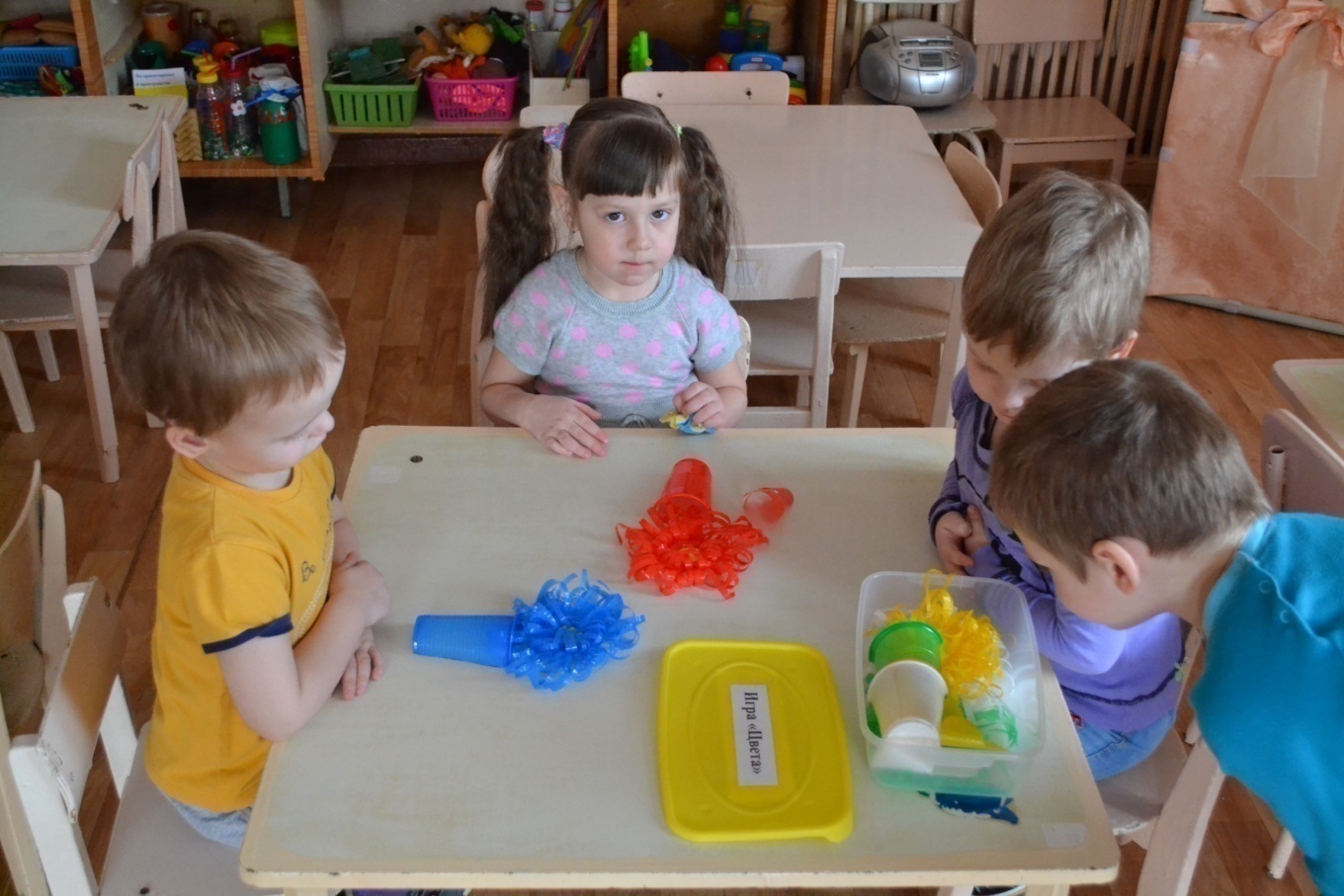 Игра «Веселые гномы» изготовлены из остатков сэндвича (пластиковые откосы), вырезанные из самоклеющей бумаги гномы. К каждому из их приделаны ведерки из под майонеза. Подобраны разные игрушки, формы по цвету.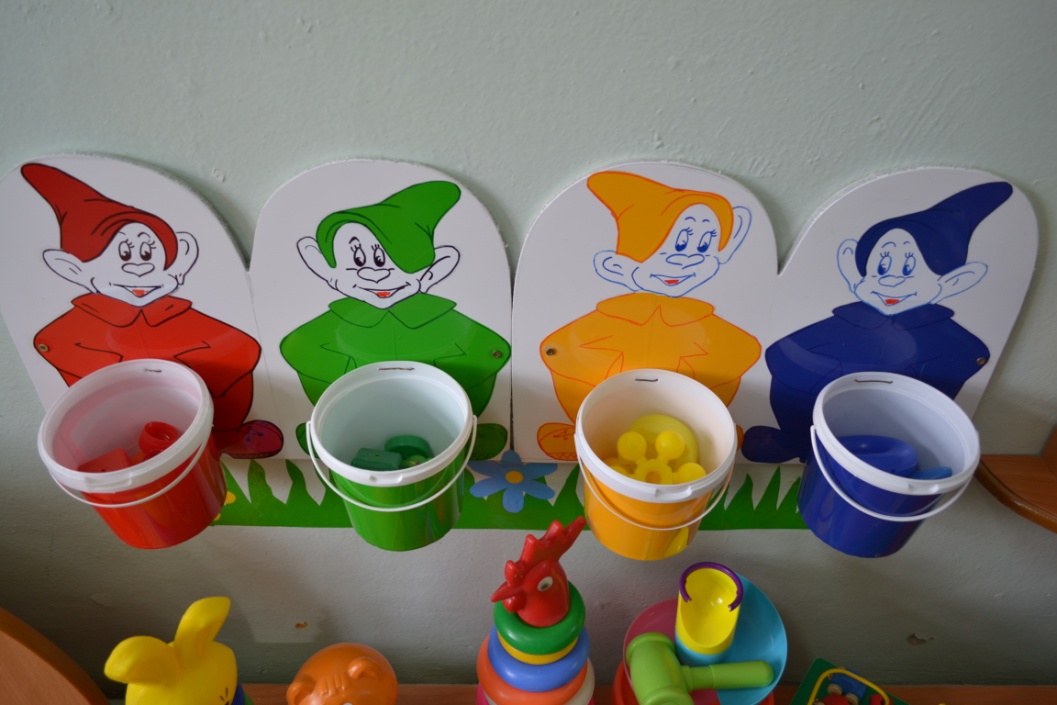 Из бутылок из-под молока, йогурта и половинок шаров разных размеров сделана игра «Мухоморчики».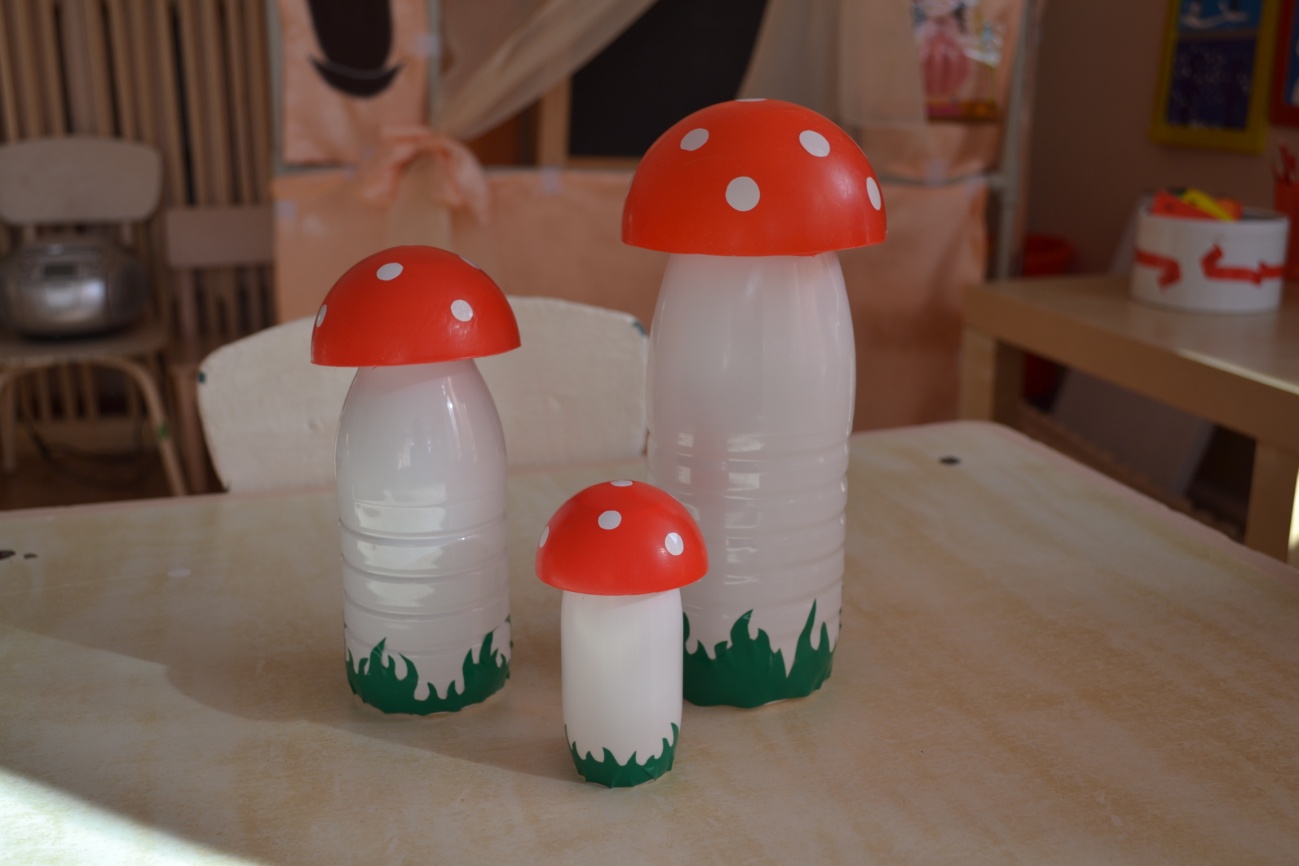 Чтоб не пропали остатки половинок шаров  и остатки разноцветных лент изготовлена игра «По дорожке».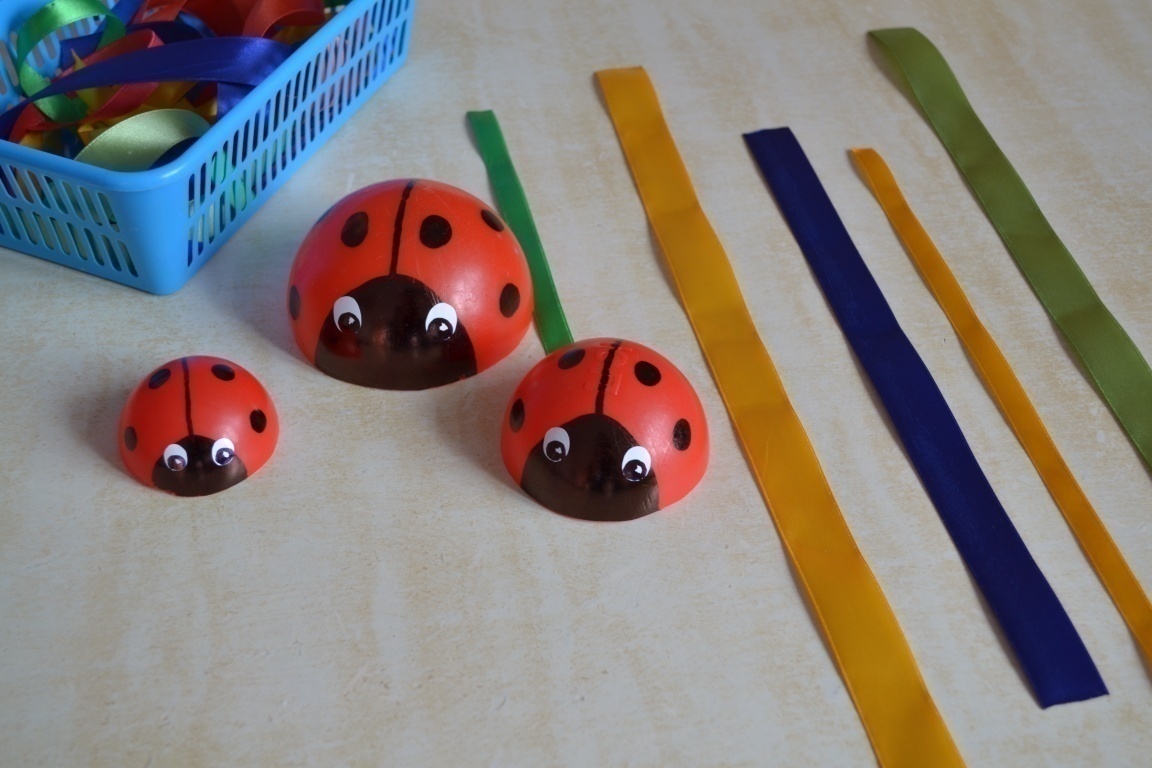 Чтоб у детей развивались тактильные ощущения, были сделана такая игра как «Конфета с сюрпризом». Изготовлена она из подарочной упаковки из-под вина, обтянутой обрезанных колготок.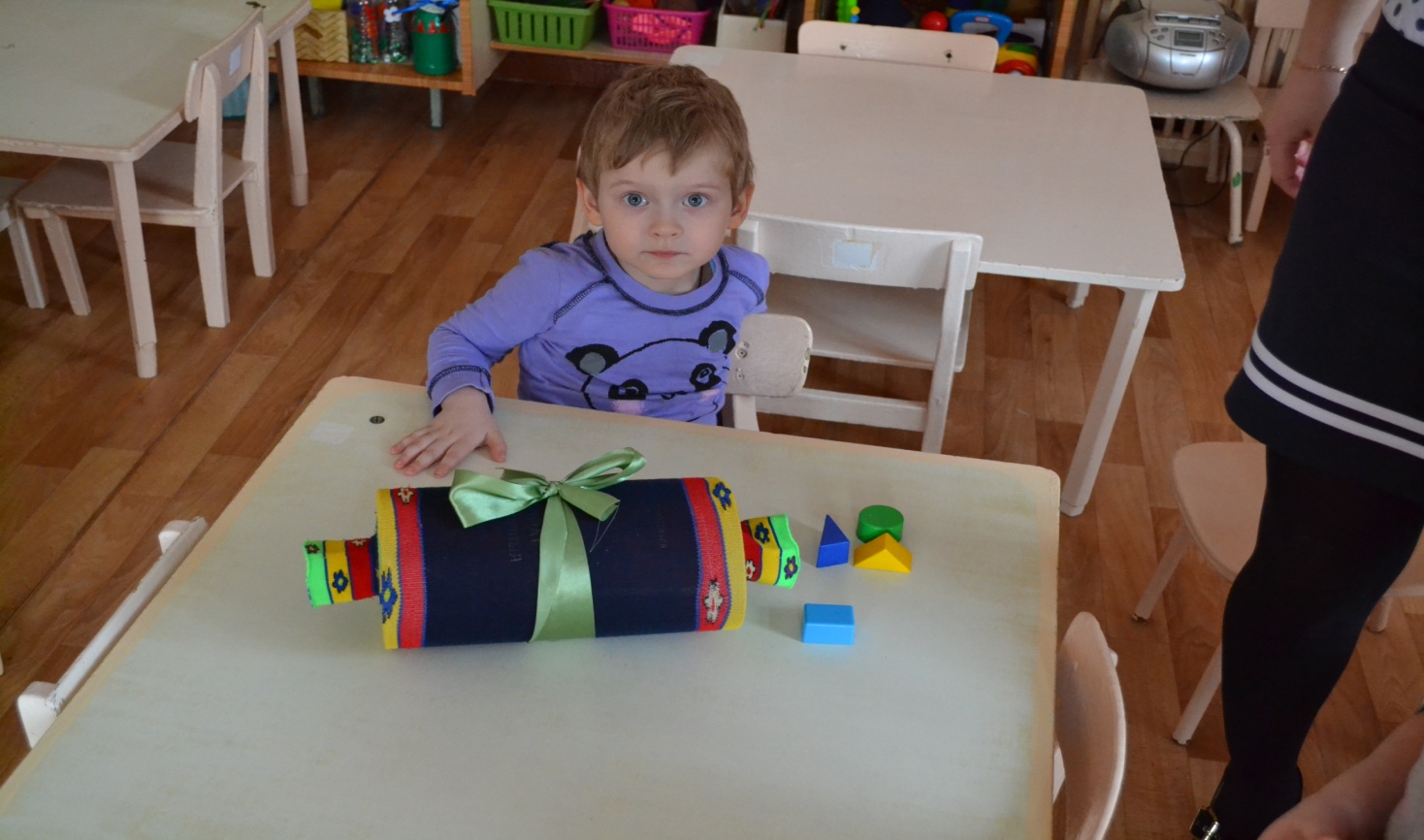 «Чудесный мешочек» связан крючком, в котором помещены крышки от гуаши, внутри которых, приклеен разный на ощупь материал (дерматин, паралон, мех и т.д.). Цель: найти на ощупь две одинаковые пробки.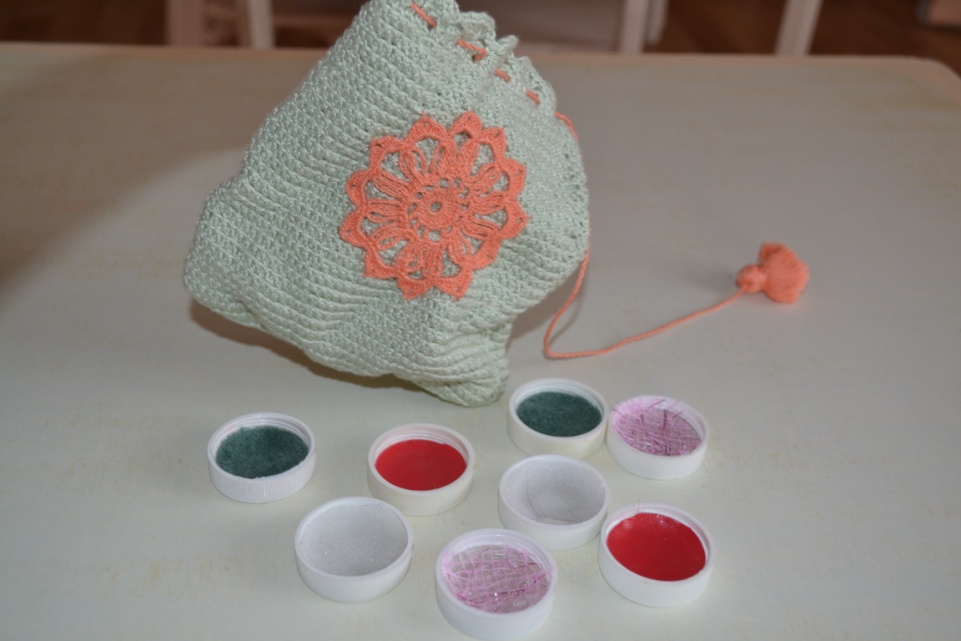 Игра»Веселый паучок» направлена на развитие моторики руки и усвоение сенсорного эталона «Цвет». Сделана она из пластикового ведерка, например из-под шашлыка. На крышке из самоклейки приклеен паучок и, с помощью нагретого гвоздя, сделаны дырки для шнуровки. В самом ведре сделаны отверстия, впоследствии к ним приклеены горлышки из пластиковых бутылок с цветными пробками. 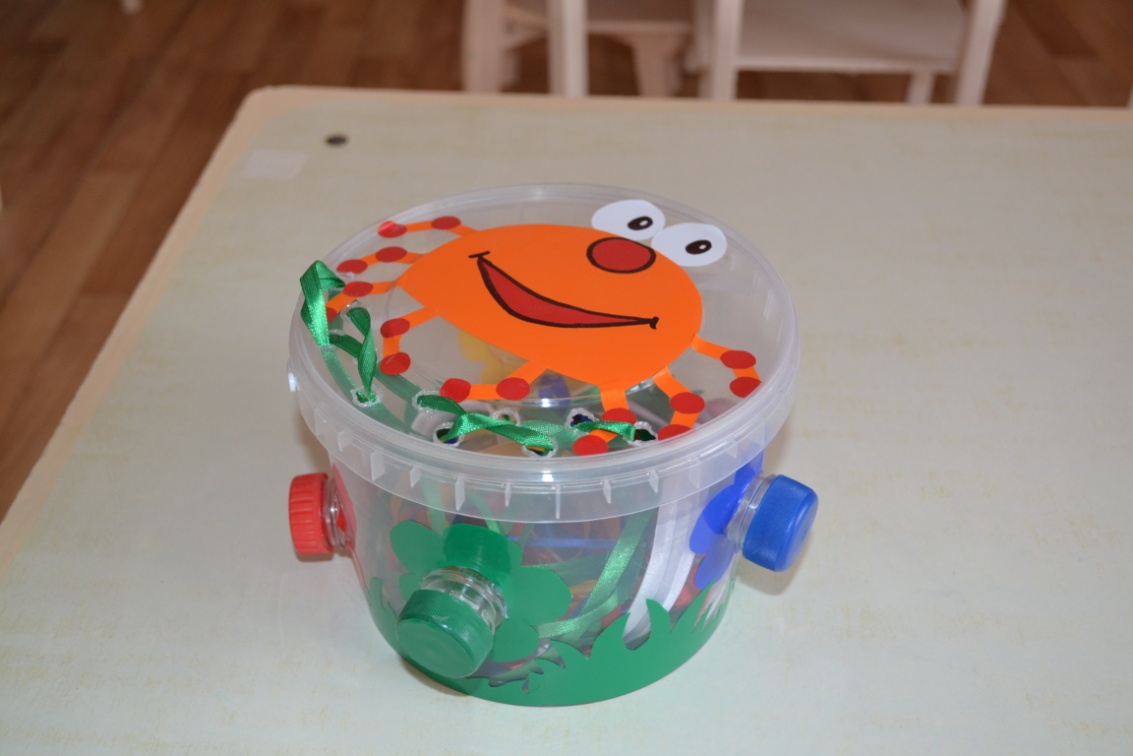 Развивают моторику руки пособия «Божьи коровки» и «Едет клоун на машине»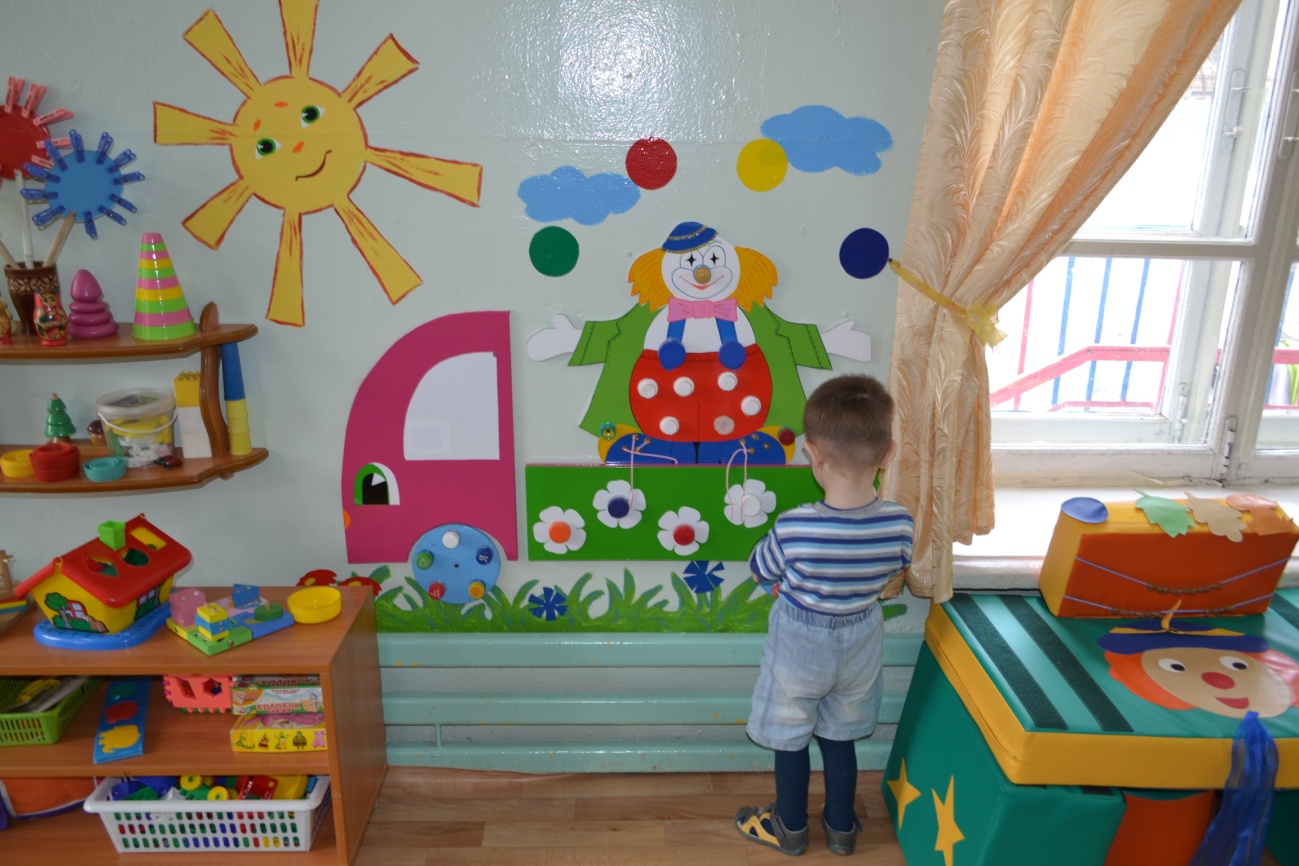 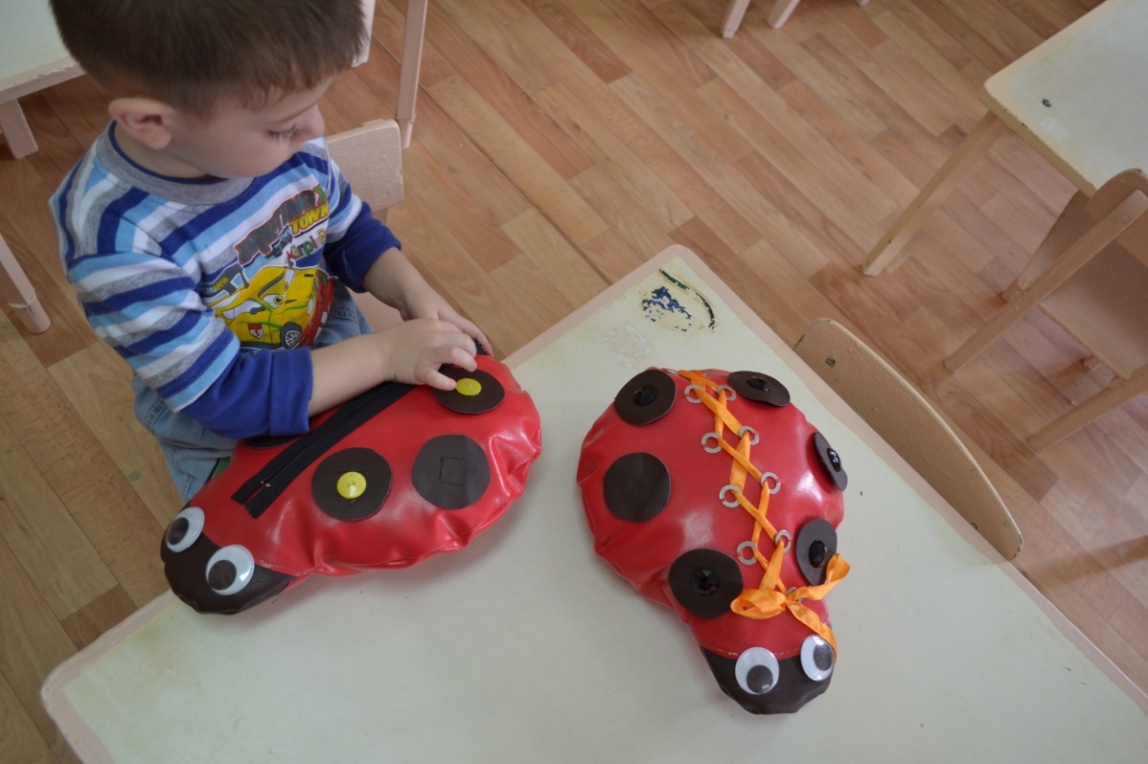 Дидактическое панно «Положи морковку в свое окошечко» направленно на усвоение эталонов цвет и форма.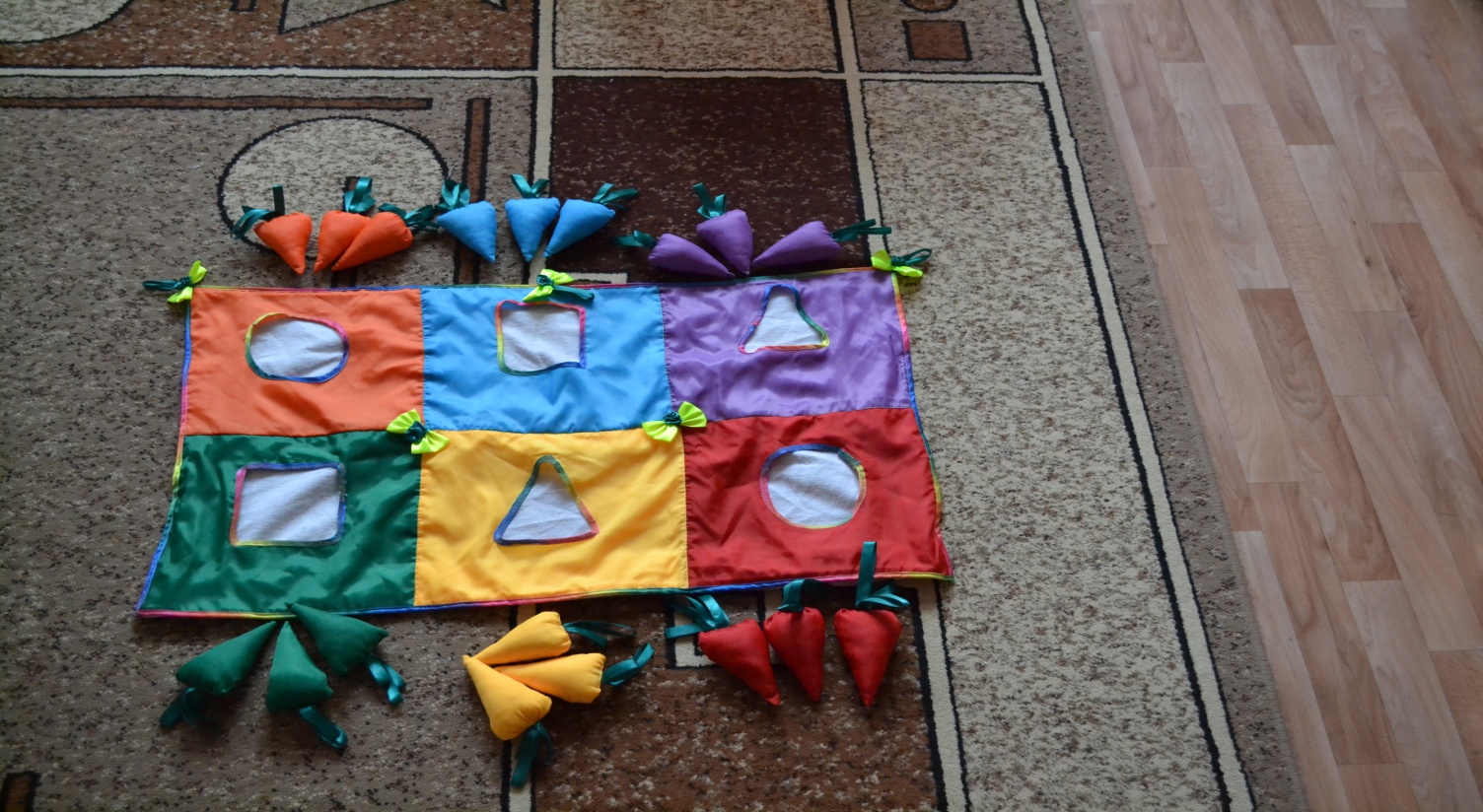 